Российская ФедерацияНовгородская область Чудовский районАДМИНИСТРАЦИЯГРУЗИНСКОГО  СЕЛЬСКОГО  ПОСЕЛЕНИЯПОСТАНОВЛЕНИЕот 10.02.2016   № 26 п. КраснофарфорныйОб утверждении  Положения о    Почетной              грамоте  Администрации Грузинского          сельского   поселения ПОСТАНОВЛЯЮ:Утвердить прилагаемое Положение о Почетной грамоте Администрации  Грузинского сельского поселения.Признать утратившими силу постановления Администрации Грузинского сельского поселения:от 02.06.2008 № 11 «Об утверждении Положения о Почетной грамоте Администрации Грузинского сельского поселения»;от 06.02.2013 № 10 «О внесении изменений в Положение о Почетной грамоте Администрации Грузинского сельского поселения».Опубликовать постановление в бюллетене «Официальный вестник Грузинского сельского поселения» и разместить на официальном сайте Администрации Грузинского сельского поселения в сети «Интернет».Глава поселения   И.А. Максимов Утверждено                                                                      Постановлением Администрации                                                                      Грузинского сельского поселения                                                                    от 10.02.2016     № 26 ПОЛОЖЕНИЕо Почетной грамоте Администрации Грузинского сельского поселенияПочетная грамота Администрации Грузинского сельского поселения (далее – Почетная грамота) является поощрением за заслуги и высокие достижения в трудовой и общественной деятельности, а также в реализации мероприятий  государственной политики  в области финансов, науки, образования, здравоохранения, культуры, физической культуры и спорта, социального обеспечения и иных областях социально-экономической сферы. Почетной грамотой награждаются организации, расположенные на территории Грузинского сельского поселения,  и физические лица.Награждение Почетной грамотой производится последовательно: физические лица, представляемые к награждению Почетной грамотой, должны иметь стаж  по последнему месту работы не менее 3 лет, быть награждены Почетной грамотой  или иной наградой организации  в сфере трудовой деятельности по последнему месту работы или Благодарственным письмом Главы Грузинского сельского поселения   Необходимый для награждения  стаж  осуществления общественной деятельности  в общественных объединениях, осуществляющих деятельность на территории Грузинского сельского поселения -   не менее 3 лет ( в случае представления к поощрению Почетной грамотой Администрации Грузинского сельского поселения за заслуги и достижения в общественной деятельности». Награждение Почетной грамотой производится от имени Администрации Грузинского сельского поселения по представлению (ходатайству) заместителя Главы администрации Грузинского сельского поселения и руководителей организаций.    Представления должны быть согласованы с  Главой Грузинского сельского поселения.  Для принятия решения о награждении Почетной грамотой физического лица в Администрацию Грузинского сельского поселения представляются следующие документы:   ходатайство заместителя Главы администрации Грузинского сельского поселения или руководителя организации;   характеристика производственной, научной, общественной деятельности и других заслуг физического лица, представляемого к награждению;  копии документов, подтверждающий стаж;  справка, подтверждающая срок осуществления общественной деятельности, выданная общественным объединением гражданину, представляемому к поощрению (для граждан, представляемых к поощрению за заслуги и достижения в общественной деятельности);   копия документа, подтверждающая награждение Почетной грамотой организации в сфере трудовой деятельности по последнему месту работы или Благодарственным письмом Главы Грузинского сельского поселения.6. Для принятия решения о награждении Почетной грамотой организации в   Администрацию Грузинского сельского поселения представляются следующие документы:   ходатайство заместителя Главы администрации Грузинского сельского поселения или руководителя организации;   характеристика производственной, научной, общественной деятельности трудового коллектива организации, представляемой к награждению.Документы представляются в Администрацию Грузинского сельского поселения  и рассматриваются в течение 30 дней с момента получения.   По результатам рассмотрения принимается решение о представлении к награде либо об отказе в удовлетворении ходатайства.   Основаниями отказа являются: несоответствие документов и (или) отсутствие у гражданина (организации) представляемого(ой) к поощрению заслуг и достижений, достаточных к поощрению. В случае отказа, документы возвращаются инициатору поощрения.Решение о награждении Почетной грамотой оформляется постановление Администрации Грузинского сельского поселения.Почетная грамота подписывается Главой Грузинского сельского поселения, в период его отсутствия - лицом, исполняющим обязанности Главы Грузинского сельского поселения.Вручение Почетной грамоты производится в торжественной обстановке Главой Грузинского сельского поселения или по его поручению другим должностным лицом.Повторное награждение Почетной грамотой за новые заслуги производится не ранее чем через пять лет. Награждение Почетной грамотой может быть осуществлено не более двух раз.   В случае повторного награждения Почетной грамотой Администрации Грузинского сельского поселения вместе с документами, указанными в пунктах 5,6 настоящего Положения, прилагается копия ранее врученной Почетной грамоты.Оформление документов о награждении, учет и регистрацию награжденных Почетной грамотой осуществляет  специалист Администрации поселения, наделенный полномочиями по ведению кадрового делопроизводства.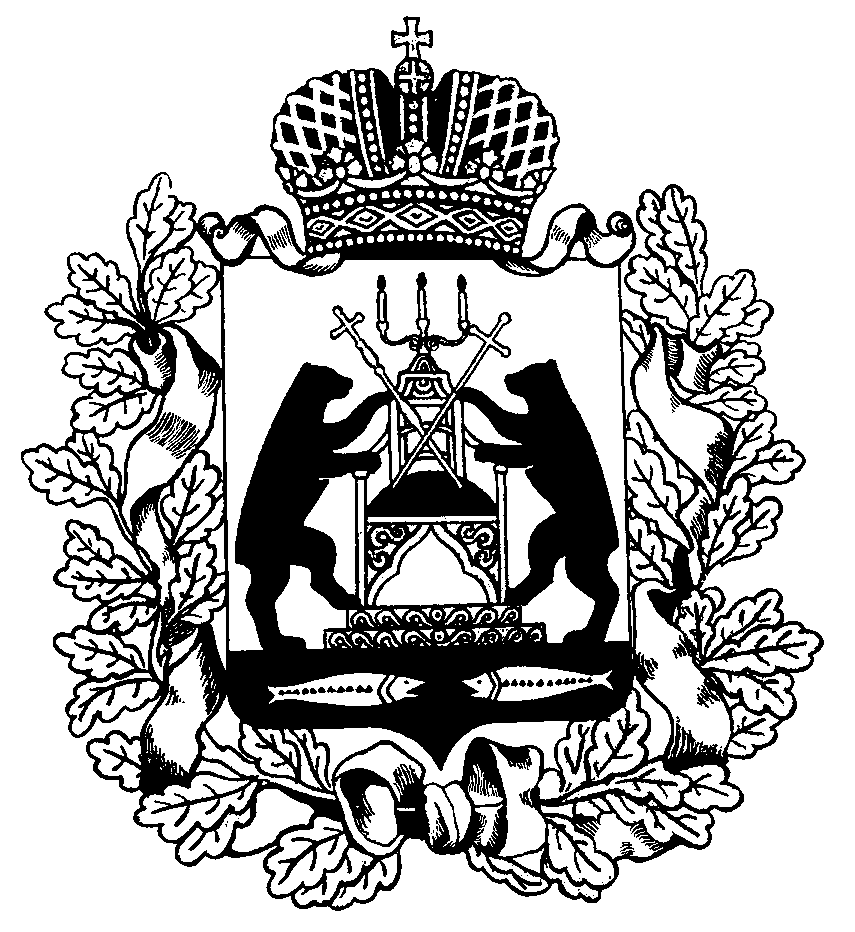 